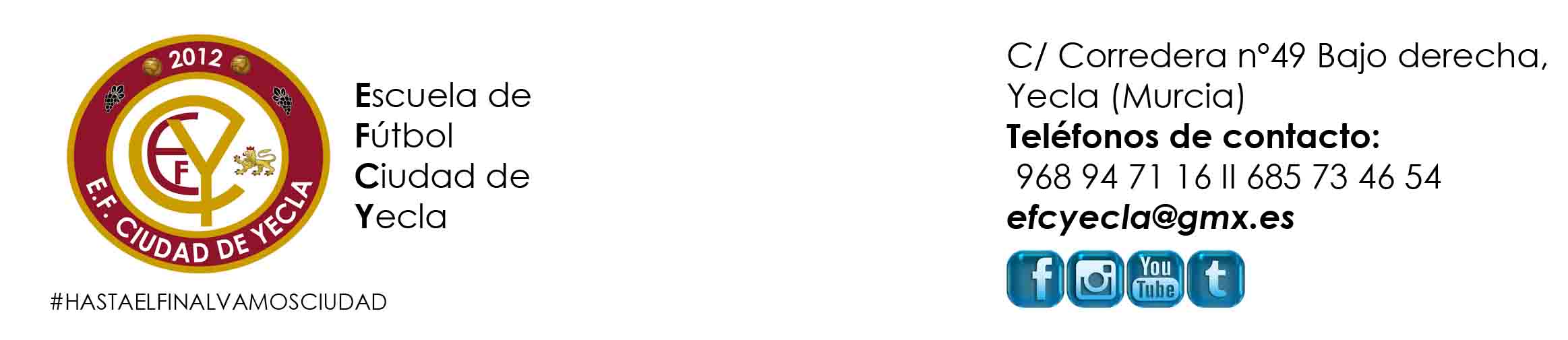 CRÓNICA Salida complicada la que tenía el Ciudad ante nuestros vecinos de Jumilla. Muy difícil se puso el partido ya que a los 10 minutos, el Jumilla cogía ventaja en el marcador con 2 goles muy seguidos. Cuando peor pintaban las cosas, los nuestros despertaron de su aletargo y muy pronto dos auténticos golazos, uno de Alfonso y otro de Iván ponían las tablas de nuevo en el marcador. Poco después una jugada personal de Ismael que asistía a Iván para poner el 2-3 en el marcador, resultado con el que se llegó al descanso.En la reanudación, intensidad por parte de los dos equipos y ocasiones por parte de los dos equipos. Mediada la segunda mitad, el conjunto local ponía el empate en el marcador, el Ciudad volvió a lanzarse en oleadas a por la victoria, Alfonso enviaba un balón al palo, y poco después Ismael se aprovechaba de un rechace dentro del área para anotar el 3-4. Para terminar, Alfonso ponía la guinda con un golazo de falta y traerse los 3 puntos de un feudo complicadísimo y ante un rival muy complicado. Categoría: 1ª alevín, Grupo IIJornada:17ªRival:E.M.F.Jumilla Lugar del encuentro:La HoyaEquipo de inicio:Rubén (p), Felipe, Alfonso, Santi, Alberto, Ismael, Iván, MigueTambién jugaron:Jaime, Javi, Arques, Puche, AbelResultado final:3-5Observaciones: